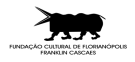 II PRÊMIO LEI ALDIR BLANC ANEXO IV DECLARAÇÃO DE NÃO DEVER PRESTAÇÃO DE CONTAS A QUAISQUER ÓRGÃOS  DA ADMINISTRAÇÃO PÚBLICA (PESSOA JURÍDICA/MEI) Nome do participante: CNPJ PJ/MEI: Endereço: Eu,                                                       , inscrito no CPF sob número ......, responsável legal pela pessoa jurídica ......... DECLARO,  para todos os fins de direito e sob as penas da lei, que a Empresa [razão social/nome fantasia] não  devem prestação de contas a quaisquer órgãos da Administração Pública. Por ser expressão da  verdade, firmamos a presente declaração. Florianópolis, .... de.... de 2021. Assinatura do responsável 